המכינה הקדם צבאית "נחשון" - המדרשה הישראלית למנהיגות חברתית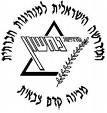 מחזור כ' הראשון , שובל , 2017 , תשע"ז , שבוע ארבעים- חובק ישראליום א' 4.6.17, י' בסיוןיום ב'5.6.17, יא' בסיוןיום ג'6.6.17, יב' בסיוןיום ד'7.6.17, יג' בסיוןיום ה'8.6.17, יד' בסיוןמנחה תורןעמיתצאלהאביחיעמיתעמיתמוביל/ת יוםאביביהונתןיובלייובלעידו ל.תורניםמאיה+אביהאיתי נאה+יובלירועי + טל .ש.מור + יואבעיימי + חירותאזורכרמל (נודד)7קמכרמל (נודד)12קמשפלה (אוטובוס)באר שבעבהד"1 (אוטובוס)4:30 - השכמה
4:45 - ארוחת בוקר + הכנת כריכים
5:15 -  ניקיונות5:45 מוכנות ליציאה ועזיבת ימין אורד
6:00 - תחילת תנועה
7:30 - הגעה למערת אצבע + הדרכה על מערת אצבע - מאיה 
8:00 - גל: הדרכה על המעפילים בעתלית
9:00 - אור: הדרכה על היווצרות הכרמל
11:00 - א. צהריים
12:00 - ניר: הדרכה על השריפה בכרמל
12:30 - המשך תנועה
15:30 - הגעה לחניון רקית17:00 - א. ערב
18:00 - ?   19:30 - עיבוד יום4:00 - השכמה
4:15- ארוחת בוקר + הכנת כריכים4:45 ניקיון והעמסת ציוד
5:00 - תחילת הליכה
8:00 - אלה: הדרכה על עוספיא+כריכים א. בוקר10:30 - א. צהריים מצפור דוד איז'ן
11:00 - יהונתן: הדרכה על דוד איז'ן
12:00 - המשך הליכה + הדרכה: יגור (שבת שחורה)  יובל שוורץ15:00 - הגעה לקיבוץ יגור
15:15 - מקלחות ומנוחה
18:00 ארוחת ערב19:30 - פנימה20:45 - עיבוד יום5:30 - השכמה
5:45 - א. בוקר
6:15 - ניקיונות
6:30 - עלייה לאוטובוס 
6:45 - יציאה מיגור לכיוון רחובות
9:00 - הגעה + הפסקה
9:15 - עיימי: הקמת המושבות הראשונות בארץ
9:30 - מרכז סטארט אפ streethub
10:45 הפסקה + הדרכות:
אורן פנסקי - ויצמן
תומר קמחי - הודיני
11:45 - נסיעה למכון ויצמן
12:00 - סיור במכון ויצמן
12:45 - יציאה למכון איילון
13:00-14:45- סיור במכון איילון+ א.צהריים
14:45 עלייה לאוטובוס14:55- נסיעה למקורות הירקון
15:45-17:00 - מקורות הירקון + יובלי: הדרכה על מקורות הירקון, עדן קופרמן: ההתיישבות המוגברת בגוש דן
17:15 נסיעה לשבט עוגן בראש העין
17:30-17:50 התארגנות למדס
17:50 - מד"ס
19:00 - א. ערב + מקלחות
20:30 - עמיר מנחם 5 אצבעות21:45 -עיבוד יום5:10 - השכמה
5:20 - ארוחת בוקר
5:50 - קיפול א. בוקר וניקיונות
6:20 - יציאה לכיוון תחנת האוטובוס.
6:30 - נסיעה לתחנת רכבת ראש העין
7:00 - נסיעה לבאר שבע
8:50 - הגעה לב"ש  מרכז ונסיעה לגן אלנבי
9:30 -הגעה לגן אלנבי + דניאל: באר שבע התנ"כית
10:00- התחלת סיור עם i love bash : סיור בעיר העתיקה מגן אלנבי לשער לנגב
10:45 - ביקור בשער לנגב, תנועת אור
11:30 - המשך סיור רגלי למתחם הקטר
12:00 - סיור במתחם הקטר
13:30 - א. צהריים במתחם הקטר, הדרכה: פארק הייטק באר שבע14:15 - יציאה רגלית לבית האומנים14:45- 15:45 - בית האומנים (שיחה+סיור עצמאי+שירותים)15:45- נסיעה למכינת ארז
16:15-18:00 הפסקה ומנוחה במכינת ארז18:00- מורן מקמל :אקטיביזם חברתי בנגב והפליטים
19:15 ארוחת ערב
20:15 משבצת הווי
21:30 עיבוד יום5:30 - השכמה
5:45 - א. בוקר
6:15 - קיפול א .בוקר + ניקיונות
6:45 - עלייה לאוטובוס ויציאה לבה"ד 1
8:00 - הגעה לבה"ד 1,לשער הבסיס + התרעננות
8:50 - הנחיות בנוגע לסיור
9:00 - שיחה עם מג"ד או מ"פ
10:00 - הפסקונת10:15 - פאנל צוערים
11:30 - התארגנות לסיור
12:15 - סיכום
13:30 - סיום בה"ד 1 + ארוחת צהריים, אפיק: מצפה רמון
14:00 -נסיעה לכיוון אגם ירוחם
14:45- משבצת סיכום
15:45- הקפצה לבאר שבע מרכז
שבת שלום ♥לינהחניון רקיתיגורשבט עוגן ראש העיןמכינת ארז באר שבעבבית